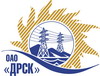 Открытое Акционерное Общество«Дальневосточная распределительная сетевая  компания»Протокол заседания Закупочной комиссии по вскрытию конвертов, поступивших на запрос цен №482981город БлаговещенскСПОСОБ И ПРЕДМЕТ ЗАКУПКИ: Открытый запрос предложений Ограничители перенапряжения (АЭС, ПЭС) закупка 781 лот 1 ПРИСУТСТВОВАЛИ:  Три члена постоянно действующей Закупочной комиссии ОАО «ДРСК» 2 уровня и секретарь комиссии.ОТМЕТИЛИ:В ходе проведения запроса цен было получено 6 предложений, конверты с которыми были размещены в электронном виде на Торговой площадке Системы www.b2b-energo.ru.Вскрытие конвертов было осуществлено в электронном сейфе организатора запроса цен на Торговой площадке Системы www.b2b-energo.ru автоматически.Дата и время начала процедуры вскрытия конвертов с предложениями участников: 11:47 23.03.2015Место проведения процедуры вскрытия конвертов с предложениями участников: Торговая площадка Системы www.b2b-energo.ruВ конвертах обнаружены предложения следующих участников запроса цен:Ответственный секретарь Закупочной комиссии 2 уровня	О.А.МоторинаТехнический секретарь Закупочной комиссии 2 уровня	И.Н. Ирдуганова№  338/МР-В              «23» марта  2015 г.№Наименование участника и его адрес общая цена заявки на участие в запросе цен1ООО "ЭЗО" (195427, г. Санкт - Петербург, ул. Академика Константинова, дом 1, литер А)Предложение: подано 20.03.2015 в 11:12
Цена: 839 064,00 руб. (цена без НДС)2ООО "К-Электротехник" (644050, Россия, Омская область, г. Омск, ул. 2-я Поселковая, 53 "В", 25)Предложение: подано 20.03.2015 в 11:07
Цена: 852 059,25 руб. (цена без НДС)3ООО "ВЭО" (680000 г. Хабаровск, ул. Дзержинского, 65, оф. 512)Предложение: подано 20.03.2015 в 11:17
Цена: 880 000,00 руб. (цена без НДС)4ООО ПО "РосЭнергоРесурс" (630108, г. Новосибирск, ул. Станционная, д. 38, оф. 141)Предложение: подано 20.03.2015 в 10:25
Цена: 986 577,00 руб. (цена без НДС)5ООО "ЭК "СВЕТОТЕХНИКА" (675029, Россия, Амурская обл., г. Благовещенск, ул. Артиллерийская, д. 116)Предложение: подано 20.03.2015 в 09:01
Цена: 1 149 630,00 руб. (цена без НДС)6ЗАО "Полимер-Аппарат" (190068, г.Санкт-Петербург, ул.Б. Подьяческая, 1/3 литерА, )Предложение:  подано 20.03.2015 в 08:00
Цена: 1 242 661,27 руб. (цена без НДС)